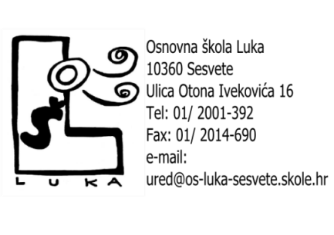 KLASA: 400-04/23-01/02URBROJ: 251-459-23-01U Sesvetama, 31. siječnja 2023.RKP: 42830Matični broj: 02257505OIB: 90357089001Razina: 31Šifra djelatnosti: 8520Razdjel: 000Šifra grada/općine: 133BILJEŠKE UZ FINANCIJSKI IZVJEŠTAJOD 01. SIJEČNJA DO 31. PROSINCA 2022. GODINEBILJEŠKE UZ OBRAZAC PR-RASRačun broj 6393 Tekući prijenosi između proračunskih korisnika istog proračuna temeljem prijenosa EU sredstava indeks 125,1 odnosi se na prihode za zapošljavanje u okviru projekta Pomoćnici u nastavi/stručni komunikacijski posrednici kao potpora inkluzivnom obrazovanju, sredstva za nabavu meda - Medni dan te sredstva za Školsku shemu - mlijeko i voće.Račun broj 6416 Prihod od dividendi indeks - odnosi se na isplatu dividendi na temelju dionica Zagrebačke banke koje Škola posjeduje.Račun broj 6526 Ostali nespomenuti prihodi indeks 118 proizlazi iz povećanja prihoda za sufinanciranje školske kuhinje, produženog boravka, terenske nastave i osiguranja.Račun broj 6615 Prihodi od pruženih usluga indeks 1422,7 odnosi se na izostanak prihoda od iznajmljivanja školske dvorane u istom izvještajnoj razdoblju prethodne godine kada Škola, poštujući epidemiološke mjere, nije bila u mogućnosti iznajmljivati školski prostor. Račun broj 6712 Prihodi iz nadležnog proračuna za financiranje rashoda za nabavu nefinancijske imovine indeks 1372,6 odnosi se na prihode za nabavu specijalnog pomagala, projektora, sjeckalice i miksera te parno konvekcijske pećnice za potrebe školske kuhinje.Račun br. 3211 Službena putovanja indeks 338,2 odnosi se na povećanje rashoda za službena putovanja zaposlenika u odnosu na isto razdoblje prethodne godine.Račun br. 3213 Stručno usavršavanje zaposlenika indeks 253,3 odnosi se na povećanje rashoda za stručno usavršavanje zaposlenika Škole. Račun br. 3223 Energija indeks 184,2 odnosi se na povećanja cijene energenata te samim time povećanje rashoda za energiju i plin. Račun br. 3225 Sitni inventar i auto gume indeks 452,3 odnosi se na nabavu uredske opreme, trimera i školske ploče. Račun br. 3236 Zdravstvene i veterinarske usluge indeks 416,2 odnosi se na provedene sistematske preglede djelatnika Škole.Račun br. 3431 Bankarske usluge i usluge platnog prometa indeks 140,3 odnosi se na usluge koje Škola plaća Zagrebačkoj banci za vođenje transakcija po tekućem računu Škole kao i naknade Financijskoj agenciji za usluge digitalnih certifikata i e-računa.Račun br. 3433 Zatezne kamate indeks 277,2 proizlazi iz nepravovremenih doznaka sredstava za financiranje redovne djelatnosti škole te samim time naplate kamata od strane dobavljača za račune koji se ne podmire do datuma valute.Račun br. 4221 Uredska oprema i namještaj indeks - proizlazi iz nabave specijalnog pomagala-stolca s klinom za učenika s motoričkim teškoćama. Račun br. 4227 Uređaji, strojevi i oprema za ostale namjene indeks 1604,1 odnosi se na nabavu stroja za obradu povrća, miksera i nabavu električne parno konvekcijske pećnice za školsku kuhinju.            BILJEŠKE UZ BILANCUImovina Osnovne škole Luka sastoji se od::0 Nefinancijske imovine indeks 102 Proveden je popis imovine i obveza i utvrđeno je njihovo stvarno stanje na temelju kojeg se postojeća knjigovodstvena stanja svode na popisom utvrđena stvarna stanja.  1 Financijske imovine indeks 127,6 koji se odnosi na račun br. 1112 Novac na računu kod tuzemnih poslovnih banaka indeks 1469,0 jer je povećan priljev i odljev s novčanih računa u odnosu na prošlu godinu, račun br. 113 Novac u blagajni indeks 0,00 jer je stanje sredstava u blagajni manje u odnosu na prethodnu godinu odnosno jednako nuli, račun br. 124 Potraživanja za više plaćene poreze i doprinose indeks 165,9 nakon provedenih korektivnih obračuna, račun br. 129 Ostala potraživanja indeks 117 i račun br. 1512 Dionice i udjeli u glavnici kreditnih institucija u javnom sektoru indeks 98,8 koji se odnosi na promjene u vrijednosti dionica Zagrebačke banke koje Škola posjeduje.2 Obveza koje obuhvaćaju račun br. 231 Obveze za zaposlene indeks 111 koje se odnose na plaće za prosinac 2022. godine koje su isplaćene u siječnju 2023. godine, račun br. 232 Obveze za materijalne rashode indeks 84,7, račun br. 234 Obveze za financijske rashode indeks 1068,7 koji proizlazi iz nepravovremenih doznaka sredstava za financiranje redovne djelatnosti škole te samim time naplate kamata od strane dobavljača za račune koji se ne podmire do datuma valute (zbog puknuća vodovodne cijevi došlo je do povećane potrošnje vode, uvećanih računa za čije je podmirenje Škola čeka doznake sredstava od strane Osnivača), račun br. 237 Obveze za naknade građanima i kućanstvima indeks 100, račun br. 239 Ostale tekuće obveze indeks 180,2 koje se odnose na obveze za povrat u proračun kao što je bolovanje na teret HZZO i račun 24 Obveze za nabavu nefinancijske imovine - škola je nabavila postolje za parno konvekcijsku pećnicu za potrebe školske kuhinje.BILJEŠKE UZ IZVJEŠTAJ O RASHODIMA PREMA FUNKCIJSKOJ KLASIFIKACIJI
Rashodi su razvrstani prema funkcijskoj klasifikacij i to:091 Predškolsko i osnovno obrazovanje obuhvaćaju rashode razreda 3 i rashode za nabavu nefinancijske imovine indeks 110,9096 Dodatne usluge u obrazovanju obuhvaćaju troškove prehrane i prijevoza djece indeks 112,2BILJEŠKE UZ IZVJEŠTAJ O PROMJENAMA U VRIJEDNOSTI I OBUJMU IMOVINE I OBVEZAP013 Dionice i udjeli u glavnici odnosi na promjene u vrijednosti dionica Zagrebačke banke koje Škola posjeduje.BILJEŠKE UZ OBRAZAC OBVEZEObveze obuhvaćaju račun br. 231 Obveze za zaposlene, račun br. 232 Obveze za materijalne rashode, račun br. 234 Obveze za financijske rashode, račun br. 237 Obveze za naknade građanima i kućanstvima, račun br. 24 Obveze za nabavu nefinancijske imovine i međusobne obveze subjekata općeg proračuna koje se odnose na obveze za povrat u proračun kao što je bolovanje na teret sredstava HZZO.Stanje obveza na kraju izvještajnog razdoblja sastoji se od dosjelih i nedospjelih obveza te proizlazi iz nepravovremenih i nedostatnih doznaka sredstava za financiranje redovne djelatnosti škole te samim time nemogućnosti urednog podmirivanja nastalih obveza do zadanih rokova plaćanja obveza.                                                                                                  Ravnateljica                                                                   Nikolina Ćurković, prof.